Laundry Care SymbolsWhy are there international Laundry Care Symbols?_________________________________________________________________________The 5 basic symbols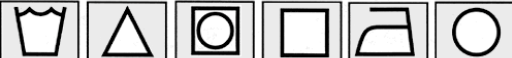 __________     ___________    _________     ___________    __________    __________Following these symbols as labeled ensures that your textile article will NOT stretch, shrink or change color.Dots within a symbol pertain to _________________________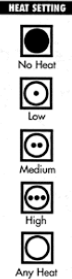 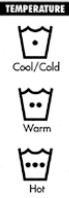 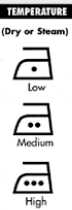 Lines under the laundry symbol pertain to ____________________________________							_____________________________________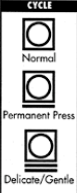 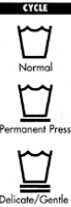 Iron temperatures of any blended fabric (cotton/Polyester) should be based on the fiber that is most ____________________________________________.When in doubt, it is better to have it too ___________ than too __________________Examples of special symbols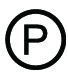 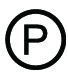 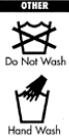 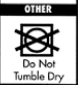 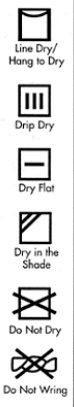 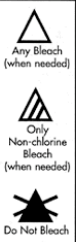 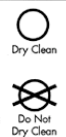 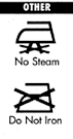 Example of Clothing labels from actual clothing – what do the symbols mean?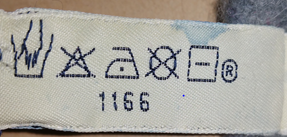 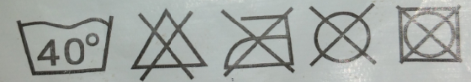 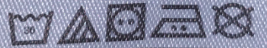 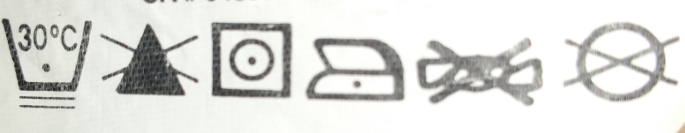 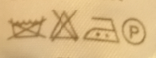 6. 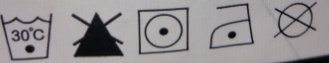 Name:______________________Match the correct symbols with the following care message____ machine wash in hot water                   ____ tumble dry delicate cycle	____ do not wash____ hand wash____ use any bleach as directed____ hand to dry____ tumble dry low heat____ dry clean only____iron low temperature____ do not dry clean____ do not wring____ tumble dry no heat____ delicate cycle, cold temp____ iron high heat____tumble dry any heat____ do not bleach____ iron no steam____ do not iron____ dry flat____ do not tumble dryA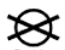 B.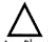 C.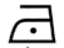 D.  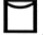 E.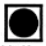 F. 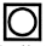 G.  .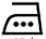 H.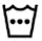 I.  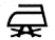 J.    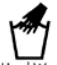 K. 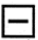 L.     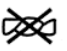 M.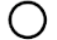 N.   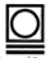 O.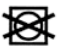 P.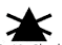 Q.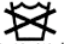 R.  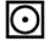 S.  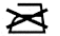 T.  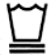 